Правила поведения во время прогулки на детских площадкахУважаемые родители, ваши действия должны быть направлены на профилактику опасных ситуаций, на игровой площадке необходимо  внимательно следить за ребенком.Придя с малышом на площадку:- убедитесь в отсутствии опасных участков и предметов (торчащих болтов, корней деревьев, камней, острых углов);- что на игровой площадке нет крупного мусора, стекла и других материалов, которые могут навредить ребенку, а поверхность покрыта слоем амортизирующего материала (песок, стружка, мелкий гравий);- убедитесь в соответствии игрового оборудования возрастным и индивидуальным особенностям и возможностям вашего ребенка; - не позволяйте ребенку играть на высоте, скатываться с крутых горок и самостоятельно качаться на качелях;- обсудите с ним возможные опасные ситуации,  побеседуйте о правилах безопасного поведения, о правилах поведения при игровой деятельности;- объясните ребенку правила поведения в различных социальных ситуациях (при встрече с незнакомым взрослым, ребенком младшего/старшего возраста или сверстником), при появлении животных (кошек, собак);- постоянно держите ребенка в поле зрения, внимательно следите за его передвижениями по игровой площадке.Соблюдение этих простых правил поможет обезопасить  Вашего ребенка от неприятностей!   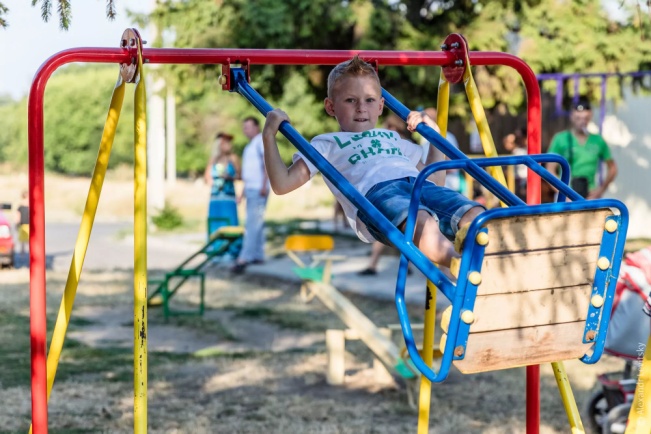 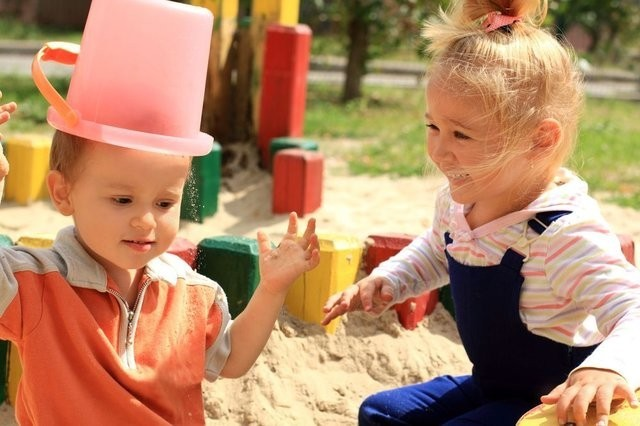 